Publicado en Mataró el 30/07/2024 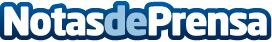 El networking, un factor determinante para el éxito de las carreras profesionales en el mundo del deporteEl equipo de Unisport, escuela de negocios líder en el sector deportivo, analiza la necesidad de desarrollar redes de contactos para avanzar en las carreras deportivasDatos de contacto:Irene CrisóstomoATREVIA673 34 59 04Nota de prensa publicada en: https://www.notasdeprensa.es/el-networking-un-factor-determinante-para-el Categorias: Nacional Educación Fútbol Básquet Emprendedores Tenis Otros deportes Recursos humanos Fitness http://www.notasdeprensa.es